.Intro: 32 count.[1-8].	Cross Rock, Side, Hold. Back Rock, Side, Hold[9-16].	Cross Rock, ¼ Turn, Hold. ½ Pivot turn, Turn, Hold.[17-24].	Back Lockstep, Hold. Coaster step.[25-32].	½ Turn shuffle, Hold. Behind, Side, Cross, Hold.[33-40].	L Rumba fwd. Hold. R rumba back, Hold.[41-48].	Behind, Side, Cross, Hold. Side Rock, Cross, Hold.[49-56].	¼ Turn, ¼ Turn, Cross, Hold. Side Rock, Cross, Hold.[57-64].	Vine, Cross, Side Rock, Cross, Side.Restart: on wall 1 & 3: After count 56.Tag: after wall 2 & 4: Cross Rock. ½ Turn. Hold. Pivot ½ Turn Step. Hold.Tag and Restart: on Wall 5 after Count 32. Side Rock. Cross. Side.Ending on wall 7. Count 61-64. Side Rock ¼ Turn. Step. Hold and Bow.Contact: lars@godset.euEl Niño Loco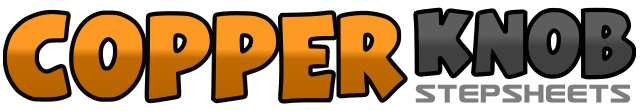 .......Count:64Wall:4Level:Improver.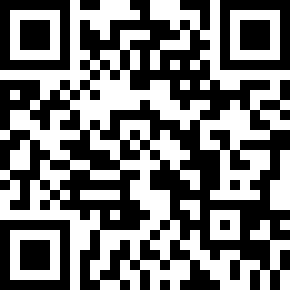 Choreographer:Lars Christensen (DK) - February 2017Lars Christensen (DK) - February 2017Lars Christensen (DK) - February 2017Lars Christensen (DK) - February 2017Lars Christensen (DK) - February 2017.Music:El Nino Loco - Rodney CarringtonEl Nino Loco - Rodney CarringtonEl Nino Loco - Rodney CarringtonEl Nino Loco - Rodney CarringtonEl Nino Loco - Rodney Carrington........1-2-3-4	Cross L over R. Recover on R. Step L to left side. Hold.5-6-7-8	Rock back on R. Recover on L. Step R to right side. Hold.1-2-3-4	Cross L over R. Recover on R. Turn ¼ turn left on L. Hold.5-6-7-8	Step fwd. on R. Turn ½ turn left on L. Turn ½ turn left on R. Hold1-2-3-4	Step back on L. Lock R in front of L. Step back on L. Hold.5-6-7-8	Step back on R. Step L beside R. Step fwd. on R. Hold.1-2-3-4	Turn ¼ turn right stepping fwd. on L. Step R beside L. Turn ¼ turn right stepping back on L. Hold.5-6-7-8	Step R. behind L. Step L. to left. Cross R. over L. Hold.1-2-3-4	Step L. to left. Step R. beside L. Step fwd. on L. Hold.5-6-7-8	Step R. to right. Step L. beside R. Step back on R. Hold.1-2-3-4	Step L. behind R. Step R. to right. Cross L. over R. Hold.5-6-7-8	Rock right on R. Recover on L. Cross R. over L. Hold.1-2-3-4	Turn ¼ turn right stepping back on L. Turn ¼ turn right stepping fwd. on R. Cross L. over R. Hold.5-6-7-8	Rock right on R. Recover on L. Cross R. over L. Hold.1-2-3-4	Step L to left. Step R behind L. Step  L. to left. Cross R. over L.5-6-7-8	Rock left on L. Recover on R. Cross L. over R. Step R. to right.1-2-3-4	Rock L. across R. Recover on R. Turn ½ turn left on L. Hold.5-6-7-8	Step fwd. on R. Turn ½ turn left on L. Step fwd. on R. Hold. Fwd. Coaster. Hold. Coaster. Hold.1-2-3-4	Step Fwd. on L. Step R. beside L. Step back on L. Hold.5-6-7-8	Step back on R. Step L. beside R. Step fwd. on R. Hold.  ( After wall 2. Wait for music to start).1-2-3-4	Rock left on L. Recover on R. Cross L over R. Step right on R. Restart.5-6-7-8	Rock left on L. Recover turning ¼ turn right on R. Step Fwd. on L. Hold and Bow.